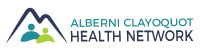 Table of Partners MinutesWednesday, December 20th, 2017 @ 9:30 amACRD, 3008 5th Avenue, Port Alberni, BCAttendees:  Penny Cote, Marcie DeWitt, Dan Schubart, Laurie Bird, Esther Pace, Julie Rushton, and Wes HewittGuests:  Adriane Schroeder, Lynn Turner, Robyn Monrufet, Barb StevensonRegrets: Jeff Kizuk, Marie Duperreault, Stefan Ochman, Josie Osborne, Sandra TateCALL TO ORDERThe Chairperson called the meeting to order at 9:38 am.The Chairperson acknowledged we are on the traditional territories of the Hupacasath and Tseshaht First Nations also noting it is National Aboriginal Day.APPROVAL OF AGENDA & MINUTESThe Agenda for December 20th was approved with the following change:State of the child report will take place at the January 2018 meeting	The Meeting Minutes of November 15th, 2017 were approved.IN CAMERA2018 Table of Partners CallReport out from In Camera, Table of Partners to include Anna Lewis and Willa Thorpe.REPORTSCoordinator Report - TOP reviewed the monthly reporting spreadsheet.  Marcie reported on activities that she was involved in over the past month.Leadership Vancouver Island - West Coast Division – These VIU students are looking for a sustainable project.  Marcie met with them December 19th.  This group agreed to support one of our projects.Budget Review – By December end we will have used up Coordinator and administrative support budget.  We will have approximately $20,000.00 remaining.  New budget in January and will be submitted to Alberni-Clayoquot Regional District.  Marcie requested to be advised prior to Capital Planning meetings so the Health Network can provide information.Poverty Reduction Protocol Signing Event will take place January 19th at the Friendship Centre.  Marcie asked for pre-approval for $4,000.00 for this event.  Will try and secure funding from the MLA for this event.  The Table of Partners approved funding in the amount of $4,000.00 for the event.January 23rd – Poverty Reduction event – at Friendship Centre.  Marcie will send out information to the group.P. Cote – reported that a Communities Wellness Grant now available.  P. Cote briefly reported on a Island Health Capital Planning meeting she attended.  The Helipad in Tofino is happening.PRESENTATIONSJulie Rushton – AV State of the Child – This will be reported at the next meeting.6.	GUEST INTRODUCTIONSPatty Edwards, Teri Deakin, Robyn Monrufet, Anna Lewis, Lynn Turner Barb Stevenson, and Adriane Schroeder.Marcie discussed the Alberni-Clayoquot Health Network, the history and what the Network does.Adriane Schroeder entered meeting at 11:46 am.A discussion took place among members and guests on different ways to help the community.7.	MEETING CLOSEThe meeting adjourned at 12:02 pm.  The next meeting of the Table of Partners will be held Wednesday, January 17th, 2018.